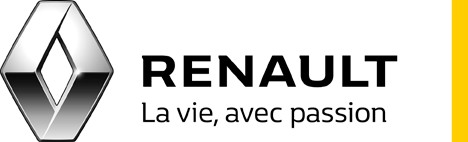 Tisková zpráva15. ŘÍJNA 2020TŘI NOVÉ HYBRIDNÍ MODELY ROZŠIŘUJÍ ŘADU RENAULT E-TECH Nový Renault Arkana E-TECH Hybrid: Do Evropy přichází nový nekonformní Renault kategorie SUV coupé. Arkana nabídne pohon E-TECH Hybrid a velkorysou technologickou výbavu.Renault Captur E-TECH Hybrid: Oblíbený model v kategorii městských SUV se dostal pohon E-TECH Hybrid, jako doplněk již nabízené verze E-TECH Plug-in Hybrid. Nový Renault Arkana a Nový Captur jako doplněk k full hybrid rovněž představují řešení mikrohybridace 12V u benzínových pohonů 1,3 TCe 140 a 160, jedná se o premiéru u značky Renault.Nový Mégane slaví 25 let existence a 4. generace nyní dostala modernější design, novou výbavu i technologie na nejvyšší úrovni. Po verzi Grandtour převzal také Mégane ve verzi hatchback pohon E-TECH Plug-in Hybrid.Po modelech Clio, Megane a Arkana se verze R.S. Line objevuje také u modelu Captur.Po modelech Clio E-TECH Hybrid, Captur a Mégane Grandtour E-TECH Plug-in Hybrid rozšiřuje Renault svou hybridní řadu nástupem tří nových vozů vybavených touto zcela novou technologií. Zavedení mikrohybridace 12V u modelů Arkana a Captur doplňuje nabídku pohonů na všech možných úrovních elektrifikace, aby odpovídalo všem potřebám a současně zůstalo dostupné.Renault je průkopníkem a lídrem elektromobilů již více než 10 let a zároveň značka, která čerpá i ze svých zkušeností ve Formuli 1. To značce Renault umožňuje nabízet dynamické a výkonné hybridní pohony u modelů, které tvoří jádro nabídky. TECHNOLOGIE E-TECH Technologie E-TECH Hybrid, vyvinutá a patentovaná týmem značky Renault, spojuje dva elektromotory, inovovativní převodovku a spalovací motor. Baterie technologie E-TECH Plug-in Hybrid nabízí zvýšenou kapacitu umožňující prodloužit dojezd v elektrickém režimu v každodenním provozu. Hybridní technologie Renaultu umožňuje:Jízdu až 80 % doby jízdy v elektrickém režimu po městě a snížení spotřeby až o 40 % u pohonu E-TECH Hybrid.Dojezd až 65 km v plně elektrickém režimu po městě a využít potěšení z elektrického pohonu až na 135 km/h u pohonu E-TECH Plug-in Hybrid.Technologie Renault E-TECH nabízí všechny výhody elektrického pohonu: nehlučné startování a regeneraci baterie při zpomalení a brzdění, což vše ještě více umocňuje radost z řízení. NOVÝ RENAULT ARKANA E-TECH HYBRIDRenault nadále rozšiřuje svou modelovou řadu nástupem nového vozu SUV coupé v Evropě. Renault Arkana nabízí high-tech kabinu, rekordní prostor pro celou rodinu a velký zavazadlový prostor. Renault Arkana nabízí zcela nový hybridní pohon E-TECH Hybrid 140 s baterií 1,2kWh (230 V). Jako doplněk k této nabídce přichází řešení mikrohybridace 12V u pohonů 1,3 TCe 140 a 160. NOVÝ RENAULT CAPTUR E-TECH HYBRIDTento model městského SUV vybavený technologiemi a umožňující konektivitu, který se navíc stal lídrem na evropském trhu ve svém segmentu, nyní nabízí pohon E-TECH Hybrid, který doplňuje verzi E-TECH Plug-In Hybrid. Tento pohon poskytuje vynikající reaktivitu díky baterii 1,2 kWh a kombinovaném výkonu 140 koní. Za provozu se zákazníkovi dostane maximálního potěšení z řízení a úspory paliva i bez nutnosti dobíjení ze sítě.Řešení mikrohybridace 12V se objevuje rovněž u benzínových motorů 1,3 TCe, čímž se nový Captur dočkal nejkompletnější elektrifikované řady v tomto segmentu. Renault Captur nyní přichází i ve verzi R.S. Line, která nabízí nově tvarované přední a zadní nárazníky, lištu inspirovanou monoposty F1 a exkluzivní litá kola.  Uvnitř je střešní okno, specifické čalounění sedadel s červeným prošíváním, sportovní volant, karbonové ozdobné prvky a hliníkové pedály. Tyto prvky tvoří sportovní atmosféru, a to bez ohledu na zvolený pohon.   NOVÝ MÉGANE E-TECH PLUG-IN HYBRIDNový Mégane nedávno prošel faceliftem, jeho design byl do detailu revidován, interiér je ergonomičtější a model je vybaven těmi nejlepšími technologiemi nabízejícími konektivitu, multimédia i asistenty řízení. Po verzi Grandtour nabízí nyní Nový Megane ve verzi hatchback pohon E-TECH Plug-in Hybrid spojující výhody a dojmy z elektrického provozu, aniž by se snižoval dojezd. Při výkonu až 160 zahrnuje tato technologie baterii o kapacitě 9,8 kWh (400 V) a dojezd v plně elektrickém režimu 50 kilometrů ve smíšeném cyklu (WLTP) a až 65 kilometrů v městském cyklu (WLTP City).Renault Arkana E-TECH Hybrid, Captur E-TECH Hybrid a Megane E-TECH Plug-In Hybrid se začnou v Evropě prodávat v prvním pololetí 2021.O značce Renault Renault je globální značka skupiny, působící ve 134 zemích světa s 12 000 prodejními místy. Renault se jako první francouzská značka ve světě odjakživa snaží zlepšovat používání automobilů a vyvíjet inovativní koncepce. Modely této značky se smyslnými a vřelými tvary usnadňují každodenní život díky své modularitě, konektivitě a intuitivním funkcím. Přístup zaměřený na inovaci, který našim zákazníkům umožní prožívat život s vášní. 